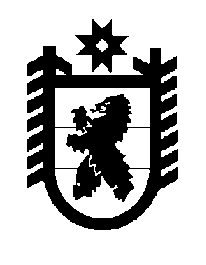 Российская Федерация Республика Карелия    ПРАВИТЕЛЬСТВО РЕСПУБЛИКИ КАРЕЛИЯПОСТАНОВЛЕНИЕот 29 апреля 2019 года № 168-Пг. Петрозаводск О внесении изменений в постановление ПравительстваРеспублики Карелия от 17 июля 2014 года № 228-ППравительство Республики Карелия  п о с т а н о в л я е т:Внести в постановление Правительства Республики Карелия от 17 июля 2014 года № 228-П «Об утверждении государственной программы Республики Карелия «Развитие физической культуры, спорта и совершенствование молодежной политики» (Собрание законодательства Республики Карелия, 2014, № 7, ст. 1302; № 12, ст. 2289; 2015, № 10, ст. 1978; № 12, ст. 2385; 2016, № 3, 
ст. 516; № 4, ст. 819; № 10, ст. 2162; 2017, № 4, ст. 699; 2018, № 3, ст. 540; № 4, ст. 782; № 6, ст. 1259) изменения согласно приложению.ГлаваРеспублики Карелия 						           А.О. ПарфенчиковПриложение кпостановлению ПравительстваРеспублики Карелияот 29 апреля 2019 года № 168-ПИзменения, которые вносятся в постановление Правительства Республики Карелия                       от 17 июля 2014 года № 228-П «Об утверждении государственной программы Республики Карелия «Развитие физической культуры, спорта и совершенствование молодежной политики»в преамбуле слова «Стратегии социально-экономического развития Республики Карелия до 2020 года, утвержденной постановлением Законодательного Собрания Республики Карелия от 24 июня 2010 года № 1755-IV ЗC» заменить словами «Стратегии социально-экономического развития Республики Карелия 
на период до 2030 года, утвержденной распоряжением Правительства Республики Карелия от 29 декабря 2018 года № 899р-П»;государственную программу Республики Карелия «Развитие физической культуры, спорта и совершенствование молодежной политики», изложить в следующей редакции:Государственная программа Республики Карелия
«Развитие физической культуры, спорта
и совершенствование молодежной политики»Паспорт государственной программы Республики Карелия
«Развитие физической культуры, спорта и совершенствование
молодежной политики»Паспорт подпрограммы 1 «Развитие физической культуры
и массового спорта в Республике Карелия»Паспорт подпрограммы 2 «Подготовка спортивного резерва
в Республике Карелия»Паспорт подпрограммы 3 «Совершенствование молодежной политики»Паспорт подпрограммы 4 «Патриотическое воспитание
граждан Российской Федерации, проживающих на территории
Республики Карелия»I. Итоги реализации государственной программы за 2014 – 2018 годыКлючевыми факторами, определившими условия реализации государственной программы Республики Карелия «Развитие физической культуры, спорта и совершенствование молодежной политики» (далее – государственная программа) 
в период 2014 – 2018 годов, стали эффективное взаимодействие государственных, муниципальных и общественных физкультурно-спортивных организаций, а также финансовая помощь из федерального бюджета.Реализация государственной программы в 2014 – 2018 годах была направлена на обеспечение достижения следующих приоритетов государственной политики в установленной сфере:1) создание условий для занятий физической культурой и спортом и формирования здорового образа жизни:в рамках реализации государственной программы реконструированы и построены 44 спортивных сооружения во всех муниципальных районах и городских округах республики на общую сумму 2,7 миллиарда рублей, что позволило увеличить обеспеченность населения Республики Карелия спортивными сооружениями исходя из единовременной пропускной способности с 31,4% в 2013 году до 60,5% 
от нормативной пропускной способности в 2018 году.Были построены крытый каток «Луми» в г. Петрозаводске, первый пусковой комплекс первого этапа лыжно-биатлонного комплекса в городе Костомукша, четвертый пусковой комплекс Республиканского спортивного комплекса «Курган», физкультурно-оздоровительный комплекс в г. Суоярви, региональный центр по спортивной гимнастике в г. Петрозаводске.По программе «Газпром – детям» были построены три физкультурно-оздоровительных комплекса: в г. Петрозаводске, Сортавале и Питкяранте.Реконструировано пять футбольных полей с укладкой искусственных газонов в г. Кеми, Питкяранте, Петрозаводске, Костомукше и Беломорске.В 2018 году в рамках реализации государственной программы введен в эксплуатацию региональный центр по спортивной гимнастике в г. Петрозаводске. Стоимость объекта – 155,0 млн. руб. (финансировался в полном объеме из внебюджетных источников).В рамках федеральной целевой программы «Развитие Республики Карелия на период до 2020 года» проводится работа по реконструкции в 2018 – 2019 годах шести спортивных объектов: здания спортивного комплекса в пос. Боровой Калевальского района, стадиона Средней общеобразовательной школы № 3, г. Сортавала, стадиона муниципального бюджетного образовательного учреждения «Гимназия», 
г. Костомукша, легкоатлетического ядра стадиона в г. Олонце, универсальной загородной учебно-тренировочной базы автономного учреждения Республики Карелия «Центр спортивной подготовки «Школа высшего спортивного мастерства», Прионежский муниципальный район, местечко Ялгуба – 2-й этап, легкоатлетического ядра стадиона, расположенного в г. Сегеже. Общий объем финансирования – 
113,2 млн. рублей, в том числе из федерального бюджета – 106,4 млн. рублей, 
из консолидированного бюджета Республики Карелия – 6,8 млн. рублей.Ежегодно увеличивается количество проводимых в Республике Карелия региональных мероприятий. В 2018 году в 520 мероприятиях приняли участие более 100 тысяч человек (в 2013 году  – 448 мероприятий).Благодаря активным общественным спортивным организациям появились новые массовые соревнования регионального, всероссийского и международного уровня, такие как марафоны «Карьяла» и «Снежная Карьяла», лыжный марафон «Karelia Ski Fest», зимний кайт-марафон «Транс-Онего», соревнования по зимнему плаванию, скандинавской ходьбе и экстремальным видам спорта.На высоком организационном уровне впервые на территории Республики Карелия в 2017 – 2018 году проведены 29 крупных спортивных мероприятий, в том числе этап Кубка мира по ездовому спорту («По земле Сампо»), этап Кубка мира и этап чемпионата России по автомобильному спорту, ралли рейд Баха 
«Россия – Северный лес», этап Кубка России по парусному спорту в дисциплине сноукайтинг, этап Кубка России по триатлону, межрегиональные соревнования по биатлону «Кубок В. Драчева».Министерством спорта Российской Федерации Республика Карелия включена в число 13 пилотных регионов по апробации Всероссийского физкультурно-спортивного комплекса ГТО; из федерального и регионального бюджета была выделена субсидия в объеме более 8 млн. рублей, за счет средств которой сформирована система из 20 центров тестирования, оснащенных необходимым оборудованием и инвентарем.В течение 2014 – 2018 годов проведено четыре Международных конгресса учителей физической культуры, в рамках которых повышение квалификации прошли около 1500 его участников, в том числе более 450 специалистов из Республики Карелия.При поддержке Министерства спорта Российской Федерации, Министерства образования и науки Российской Федерации и Всероссийской федерации самбо в феврале 2016 года в Петрозаводске впервые проведен Всероссийский форум 
«Дни самбо в Карелии» с участием более 700 человек из 37 регионов страны;2) создание условий для формирования, подготовки и сохранения спортивного резерва:благодаря реализации государственной программы доля жителей Республики Карелия, регулярно занимающихся физической культурой и спортом увеличилась в 2018 году до 37,7 процента (в 2013 году показатель составлял 23,5 процента); доля инвалидов, регулярно занимающихся физической культурой и спортом, возросла 
с 4 процентов в 2013 году до 26,4 процента в 2018; обеспеченность населения спортивными объектами составила 60,5 процента (в 2013 году – 31,4 процента), количество медалей, завоеванных карельскими спортсменами на официальных всероссийских и международных соревнованиях возросло с 77 в 2013 году 
до 123 – в 2018 году.66 карельских спортсменов включены в списки кандидатов в спортивные сборные команды Российской Федерации (в 2013 году – 36).Воспитанница карельского спорта – заслуженный мастер спорта России Анастасия Максимова – стала чемпионкой Олимпийских игр 2016 года 
в Рио-де-Жанейро по художественной гимнастике.Владислав Ларин – чемпион Европы по тхэквондо, победитель финала мировой серии Гран – при 2018 года; он является лидером мирового рейтинга в своей весовой категории и претендентом на участие в XXXII летних Олимпийских играх 2020 года в Токио.К 2020 году был запланирован переход всех 13 учреждений, подведомственных Министерству по делам молодежи, физической культуре и спорту Республики Карелия, на реализацию программ спортивной подготовки, который завершен 
в 2018 году.За счет средств субсидий из федерального бюджета закуплено спортивное оборудование для двух спортивных школ олимпийского резерва на сумму свыше 
30,6 млн. рублей;3) вовлечение молодежи в социальную практику:основными направлениями деятельности по реализации молодежной политики являлись вовлечение молодежи в предпринимательскую деятельность; содействие профессиональной ориентации и карьерным устремлениям молодежи; развитие деятельности молодежных консультативно-совещательных структур; выявление и поддержка талантливой молодежи; поддержка деятельности молодежных и детских общественных объединений; вовлечение молодежи в добровольческую деятельность.В рамках реализации федеральной программы «Ты – Предприниматель» в Республике Карелия в период 2014 – 2018 годов молодыми гражданами создано 
145 новых субъектов малого предпринимательства, 1039 человек в возрасте 
до 30 лет прошли обучение по обучающим программам, направленным на ведение бизнеса.В декабре 2018 года дан старт международному проекту Business for Youngsters (BUSY), реализуемому в рамках программы международного сотрудничества 
Cross-Border Cooperation «Karelia». Проект направлен на создание и развитие возможностей для ведения трансграничного бизнеса через формирование сетей делового сотрудничества молодых предпринимателей. Лидирующим партнером проекта выступает государственное бюджетное учреждение Республики Карелия «Карельский региональный Центр молодежи», партнеры проекта: Бизнес Оулу, Университет прикладных наук Оулу, Федеральное государственное бюджетное образовательное учреждение высшего образования «Петрозаводский государственный университет», акционерное общество «Корпорация развития Республики Карелия». По итогам реализации проекта ожидается увеличение числа стартапов, ориентированных на приграничное сотрудничество в следующих областях: информационные технологии, туризм и социальное предпринимательство. Проект рассчитан на 30 месяцев, общий объем финансирования составляет 528 000 евро.В течение всего периода продолжалась практика предоставления субсидий некоммерческим организациям на реализацию проектов, направленных на вовлечение молодежи в социально значимую деятельность. За счет средств регионального бюджета поддержаны проекты некоммерческих организаций на общую сумму 
5,4 млн. рублей.В 2018 году Республика Карелия вошла в число 26 победителей Всероссийского конкурса лучших региональных практик поддержки волонтерства «Регион добрых дел», организованного Федеральным агентством по делам молодежи. На реализацию программы за счет средств федерального бюджета в 2019 году республике выделено 7046 тыс. рублей.По итогам реализации в 2014 – 2018 годах подпрограммы «Совершенствование молодежной политики» достигнуты следующие показатели:доля молодежи, вовлеченной в мероприятия подпрограммы, составила
 17,4 процента (плановый показатель – 17 процентов);доля молодежи Республики Карелия в возрасте от 14 до 30 лет, участвующей в деятельности молодежных общественных организаций, органов молодежного самоуправления, добровольческой деятельности, в общей численности молодежи Республики Карелия составила 14,1 процента (плановый показатель – 13,5 процента);количество субъектов малого и среднего предпринимательства, созданных физическими лицами в возрасте до 30 лет (включительно), составило 43 единицы (плановый показатель – 43 единицы);4) создание условий для духовно-нравственного и патриотического воспитания личности:с целью совершенствования системы подготовки граждан к военной службе в рамках обучения начальным знаниям в области обороны и подготовки по основам военной службы в республике созданы и ведут свою деятельность 
15 зональных центров подготовки граждан (молодежи) к военной службе и военно-патриотического воспитания в 15 муниципальных районах и городских округах 
из 18 муниципальных образований Карелии.В целях повышения профессионального уровня организаторов патриотической работы в течение 2014 – 2018 годов проводились практические семинары, семинары-совещания, оказывалась методическая помощь участникам республиканских и всероссийских конкурсов и форумов.Одним из приоритетных направлений патриотического воспитания в Республике Карелия определено развитие юнармейского движения. Региональное отделение Всероссийского детско-юношеского военно-патриотического движения «Юнармия» учреждено в июне 2016 года. В настоящее время в ряды регионального отделения «Юнармия» вступило 1265 человек, сформировано 
12 местных отделений (19 отрядов).Проведено 2 республиканских слета юнармецев (во втором – в феврале 
2018 года – участвовало 13 отрядов из Олонецкого, Сегежского, Кондопожского, Кемского, Суоярвского, Медвежьегорского, Сортавальского районов и 
г. Петрозаводска, всего 150 юнармейцев).Ежегодно в рамках подпрограммы и государственной программы проводится большое количество разнообразных по форме и содержанию мероприятий, имеющих большое воспитательное и социальное значение, в том числе с участием ветеранских и поисковых объединений, военного комиссариата Республики Карелия, регионального отделения Всероссийского детско-юношеского военно-патриотического общественного движения «Юнармия» Республики Карелия.По итогам реализации подпрограммы «Патриотическое воспитание граждан Российской Федерации, проживающих на территории Республики Карелия» доля населения Республики Карелия, участвующего в данных мероприятиях, 
в 2018 году составила 42,4 процента (плановый показатель – составлял 40 процентов).Доля граждан Республики Карелия, выполнивших нормативы Всероссийского физкультурно-спортивного комплекса «Готов к труду и обороне» (ГТО), в общей численности населения, принимавшего участие в сдаче нормативов Всероссийского физкультурно-спортивного комплекса «Готов к труду и обороне» (ГТО) по итогам 2018 года составила 55,3 процента (плановый показатель – 50 процентов).II. Приоритеты и цели государственной политики в соответствующей                   сфере социально-экономического развития Республики Карелия,
описание основных целей и задач государственной программыРазвитие человеческого потенциала определено первым и основным направлением перехода к инновационному социально ориентированному типу экономического развития России до 2024 года. В политике народосбережения, сохранения и укрепления здоровья населения, развития человеческого потенциала важнейшая роль отводится созданию условий для занятий физической культурой и спортом, формирования здорового образа жизни, эффективной молодежной политике, патриотическому и духовно-нравственному воспитанию граждан, использованию огромного исторического, духовно-культурного наследия и туристского потенциала республики.Главным ресурсом в Карелии являются люди, способные к творческой деятельности и генерации новых идей. Человеческий капитал – основа эволюционного развития сообщества республики. Развитие человеческого капитала будет способствовать формированию в республике толерантной, образованной, поликультурной, физически и духовно здоровой общности людей, способных решать стратегические задачи с целью повышения качества жизни населения в Карелии.В соответствии с Конституцией Российской Федерации вопросы физической культуры и спорта относятся к предметам совместного ведения Российской Федерации и субъектов Российской Федерации.Приоритеты государственной политики в сфере реализации государственной программы определены в следующих стратегических документах:Стратегии социально-экономического развития Северо-Западного федерального округа на период до 2020 года, утвержденной распоряжением Правительства Российской Федерации от 18 ноября 2011 года № 2074-р;Стратегии социально-экономического развития Республики Карелия
до 2030 года, утвержденной распоряжением Правительства Республики Карелия 
от 29 декабря 2018 года № 899р-П.В соответствии с Посланием Президента Российской Федерации Федеральному Собранию Российской Федерации от 12 декабря 2013 года необходимо продолжить развитие инфраструктуры массового детско-юношеского спорта.В соответствии с Указом Президента Российской Федерации от 7 мая 2012 года № 598 «О совершенствовании государственной политики в сфере здравоохранения» необходимо обеспечить дальнейшую работу, направленную на реализацию мероприятий по формированию здорового образа жизни у граждан Российской Федерации, включая популяризацию культуры здорового питания, спортивно-оздоровительных программ.В рамках реализации государственной программы в Республике Карелия запланировано внедрение Всероссийского физкультурно-спортивного комплекса «Готов к труду и обороне» (ГТО) в соответствии с Указом Президента Российской Федерации от 24 марта 2014 года № 172 «О Всероссийском физкультурно-спортивном комплексе «Готов к труду и обороне» (ГТО)».Концепцией подготовки спортивного резерва в Российской Федерации на период до 2025 года, утвержденной распоряжением Правительства Российской Федерации от 17 октября 2018 года № 2245-р, предусмотрено повышение эффективности подготовки спортивного резерва для спортивных сборных команд и конкурентоспособности российского спорта на международной спортивной арене.В соответствии с Указом Президента Российской Федерации от 7 мая 
2012 года № 604 «О дальнейшем совершенствовании военной службы в Российской Федерации» необходимо продолжить в Республике Карелия работу по военно-патриотическому воспитанию обучающихся общеобразовательных организаций и их физическому развитию, а также обеспечить разработку и реализацию комплекса мер, направленных на развитие военно-прикладных видов спорта среди граждан призывного возраста.Указом Президента Российской Федерации от 7 мая 2018 года № 204 
«О национальных целях и стратегических задачах развития Российской Федерации на период до 2024 года» поставлены задачи по созданию для всех категорий и групп населения условий для занятий физической культурой и спортом, массовым спортом, в том числе повышению уровня обеспеченности населения объектами спорта, подготовке спортивного резерва, созданию условий для развития наставничества, поддержки общественных инициатив и проектов, в том числе в сфере добровольчества (волонтерства).Сфера реализации государственной программы соответствует проблемной области следующих государственных программ Российской Федерации:государственной программы Российской Федерации «Развитие физической культуры и спорта», утвержденной постановлением Правительства Российской Федерации от 15 апреля 2014 года № 302;государственной программы «Патриотическое воспитание граждан Российской Федерации на 2016 – 2020 годы», утвержденной постановлением Правительства Российской Федерации от 30 декабря 2015 года № 1493.Основной целью государственной политики в области физической культуры и спорта является создание условий, ориентирующих граждан на занятия физической культурой и спортом, развитие спортивной инфраструктуры; цель государственной молодежной политики – создание условий для успешной социализации и эффективной самореализации молодежи, развитие потенциала молодежи и его использование в интересах инновационного развития страны.Стратегией социально-экономического развития Республики Карелия 
до 2030 года, утвержденной распоряжением Правительства Республики Карелия 
от 29 декабря 2018 года № 899р-П, основными целями государственной политики в области физической культуры определены: рост популярности здорового образа жизни, увеличение доли населения, занимающегося физической культурой и спортом; целями государственной молодежной политики – расширение участия молодежи в социально-экономическом развитии региона, создание условий для закрепления молодых квалифицированных кадров в Республике Карелия; совершенствование и развитие форм и методов работы по патриотическому воспитанию граждан.В соответствии с вышеуказанными документами сформирована следующая цель государственной политики в сфере реализации государственной программы – совершенствование условий для развития физической культуры, спорта, молодежной политики, системы патриотического воспитания, направленных на повышение качества жизни населения Республики Карелия.Достижение указанной цели государственной программы будет осуществляться путем решения таких задач, как:1) создание условий, обеспечивающих гражданам возможность систематически заниматься физической культурой и спортом;2) обеспечение успешного выступления карельских спортсменов на официальных всероссийских и международных соревнованиях;3) создание условий для успешной социализации и эффективной самореализации молодежи Республики Карелия, развитие потенциала молодежи в интересах социально-экономического развития региона;4) создание условий для совершенствования направленной на духовно-нравственное воспитание личности системы патриотического воспитания и допризывной подготовки молодежи.Основной показатель развития физической культуры и спорта в Республике Карелия ниже, чем в Северо-Западном федеральном округе и в Российской Федерации. В 2013 году численность населения Республики Карелия, регулярно занимающегося физической культурой и спортом, составляла 149 892 человека, или 23,5 процента от общей численности населения Республики Карелия 
(24,9 процента – в Северо-Западном федеральном округе, 27,5 процента – 
в Российской Федерации).Единовременная пропускная способность спортивных сооружений составляет 37 214 человек, или 30,7 процента от нормативной пропускной способности 
(24,6 процента – в Северо-Западном федеральном округе, 28,6 процента – в Российской Федерации). Однако спортивная инфраструктура в республике не соответствует возросшим потребностям населения, уровню развития современного спорта, а также принятым мировым и российским спортивным стандартам. В настоящее время отвечают современным требованиям лишь 14,1 процента объектов спортивной инфраструктуры; 77,4 процента от общей численности объектов находится в ведении образовательных организаций, и следовательно, их основным предназначением является выполнение образовательной программы по предмету «физическая культура». Во внеурочное время на их базе проводятся занятия секций и кружков самой образовательной организации, учебно-тренировочные занятия детско-юношеских спортивных школ, а также занятия спортом для взрослого населения.Сведения о показателях (индикаторах) государственной программы, подпрограмм государственной программы, долгосрочных целевых программ и их значениях приведены в приложении 1 к государственной программе.Информация об основных мероприятиях (мероприятиях) государственной программы дана в приложении 2 к государственной программе.Финансовое обеспечение реализации государственной программы за счет средств бюджета Республики Карелия приведено в приложении 3 к государственной программе.Финансовое обеспечение и прогнозная (справочная) оценка расходов бюджета Республики Карелия (с учетом средств федерального бюджета), бюджетов государственных внебюджетных фондов, бюджетов муниципальных образований и юридических лиц на реализацию целей государственной программы представлены в приложении 4 к государственной программе.Сведения о показателях (индикаторах) государственной программы в разрезе муниципальных образований приведены в приложении 5 к государственной программе.III. Методики расчета и условия предоставления субсидий
из бюджета Республики Карелия местным бюджетам на реализацию муниципальных программ, направленных на достижение целей, соответствующих целям государственной программыВ рамках государственной программы предусмотрено выделение субсидий местным бюджетам из бюджета Республики Карелия на реализацию мероприятий:на реализацию мероприятий государственной программы Республики Карелия «Развитие физической культуры, спорта и совершенствование молодежной политики»;на реализацию мероприятий федеральной целевой программы «Развитие физической культуры и спорта в Российской Федерации на 2016 – 2020 годы»;на реализацию мероприятий федеральной целевой программы «Развитие Республики Карелия на период до 2020 года»;на реализацию мероприятий по оснащению объектов спортивной инфраструктуры спортивно-технологическим оборудованием.Методика распределения субсидии местным бюджетам на реализацию мероприятий государственной программы Республики Карелия
«Развитие физической культуры, спорта и совершенствование
молодежной политики»Субсидия местным бюджетам на реализацию мероприятий государственной программы Республики Карелия «Развитие физической культуры, спорта и совершенствование молодежной политики» (далее в настоящем подразделе – субсидия) распределяется между бюджетами муниципальных образований в целях софинансирования расходных обязательств муниципальных образований, связанных с:созданием условий для занятий физической культурой и спортом;развитием системы спортивной подготовки.2. Общий объем субсидии бюджету соответствующего (i) муниципального образования распределяется по формуле:Сспортi = Сспорт1i + Сспорт2i,где:Сспортi – общий объем субсидии бюджету соответствующего (i) муниципального образования;Сспорт1i – объем субсидии бюджету соответствующего (i) муниципального образования на софинансирование расходных обязательств, связанных с созданием условий для занятий физической культурой и спортом;Сспорт2i – объем субсидии бюджету соответствующего (i) муниципального образования на софинансирование расходных обязательств, связанных с развитием системы спортивной подготовки.Субсидия на софинансирование расходных обязательств, связанных с созданием условий для занятий физической культурой и спортом, распределяется между бюджетами муниципальных образований в соответствии с утвержденным органом исполнительной власти Республики Карелия, уполномоченным в сфере физической культуры и спорта, перечнем мероприятий государственной программы, направленных на создание условий для занятий физической культурой и спортом, в целях реализации которых предоставляется субсидия.Субсидия на софинансирование расходных обязательств, связанных с созданием условий для занятий физической культурой и спортом, предоставляется бюджетам муниципальных образований при условии наличия принятых в установленном порядке муниципальных программ, направленных на достижение целей, соответствующих целям государственной программы.Доля средств местного бюджета, подлежащая направлению на финансовое обеспечение расходных обязательств, связанных с созданием условий для занятий физической культурой и спортом, устанавливается органом исполнительной власти Республики Карелия, уполномоченным в сфере физической культуры и спорта, как разница между объемом бюджетных ассигнований, направляемых органами местного самоуправления на финансовое обеспечение указанных расходных обязательств, и объемом субсидии на данные цели из бюджета Республики Карелия.4. Субсидия на софинансирование расходных обязательств, связанных с развитием системы спортивной подготовки, распределяется между бюджетами муниципальных районов и городских округов в соответствии с утвержденным органом исполнительной власти Республики Карелия, уполномоченным в сфере физической культуры и спорта, перечнем мероприятий государственной программы, направленных на развитие системы спортивной подготовки, в целях реализации которых предоставляется субсидия.Доля средств местного бюджета, подлежащая направлению на финансовое обеспечение расходных обязательств, связанных с развитием системы спортивной подготовки, устанавливается органом исполнительным власти Республики Карелия, уполномоченным в сфере физической культуры и спорта, как разница между объемом бюджетных ассигнований, направляемых органами местного самоуправления на финансовое обеспечение указанных расходных обязательств, и объемом субсидии на данные цели из бюджета Республики Карелия.Методика распределения субсидии местным бюджетам на реализацию мероприятий федеральной целевой программы «Развитие физической 
культуры и спорта в Российской Федерации на 2016 – 2020 годы»1. Субсидия местным бюджетам мероприятий федеральной целевой программы «Развитие физической культуры и спорта в Российской Федерации 
на 2016 – 2020 годы» (далее в настоящем подразделе – субсидия) распределяется между бюджетами муниципальных образований в целях софинансирования расходных обязательств муниципальных образований, связанных с:закупкой комплектов искусственных покрытий для футбольных полей для спортивных школ;закупкой спортивного оборудования для спортивных школ олимпийского резерва.2. Общий объем субсидии бюджету соответствующего (i) муниципального образования распределяется по формуле:Сфцпi = Сфцп1i + Сфцп2i,где:Сфцпi – общий объем субсидии бюджету соответствующего (i) муниципального образования;Сфцп1i – объем субсидии бюджету соответствующего (i) муниципального образования на софинансирование расходных обязательств, связанных с закупкой комплектов искусственных покрытий для футбольных полей для спортивных школ;Сфцп2i – объем субсидии бюджету соответствующего (i) муниципального образования на софинансирование расходных обязательств, связанных с закупкой спортивного оборудования для спортивных школ олимпийского резерва.3. Субсидия на софинансирование расходных обязательств, связанных с закупкой комплектов искусственных покрытий для футбольных полей для спортивных школ, распределяется между бюджетами муниципальных образований в соответствии с утвержденным органом исполнительной власти Республики Карелия, уполномоченным в сфере физической культуры и спорта, перечнем мероприятий государственной программы, направленных на создание условий для занятий физической культурой и спортом, в целях реализации которых предоставляется субсидия.Субсидия на софинансирование расходных обязательств, связанных с закупкой комплектов искусственных покрытий для футбольных полей для спортивных школ, предоставляется бюджетам муниципальных образований при условии наличия принятых в установленном порядке муниципальных программ, направленных на достижение целей, соответствующих целям государственной программы.Доля средств местного бюджета, подлежащая направлению на финансовое обеспечение расходных обязательств, связанных с закупкой комплектов искусственных покрытий для футбольных полей для спортивных школ, устанавливается органом исполнительной власти Республики Карелия, уполномоченным в сфере физической культуры и спорта, как разница между объемом бюджетных ассигнований, направляемых органами местного самоуправления на финансовое обеспечение указанных расходных обязательств, и объемом субсидии на данные цели из бюджета Республики Карелия.4. Субсидия на софинансирование расходных обязательств, связанных с закупкой спортивного оборудования для спортивных школ олимпийского резерва, распределяется между бюджетами муниципальных районов и городских округов в соответствии с утвержденным органом исполнительной власти Республики Карелия, уполномоченным в сфере физической культуры и спорта, перечнем мероприятий государственной программы, направленных на развитие системы спортивной подготовки, в целях реализации которых предоставляется субсидия.Доля средств местного бюджета, подлежащая направлению на финансовое обеспечение расходных обязательств, связанных с закупкой спортивного оборудования для спортивных школ олимпийского резерва,  устанавливается органом исполнительным власти Республики Карелия, уполномоченным в сфере физической культуры и спорта, как разница между объемом бюджетных ассигнований, направляемых органами местного самоуправления на финансовое обеспечение указанных расходных обязательств, и объемом субсидии на данные цели из бюджета Республики Карелия.Методика распределения субсидии местным бюджетам на реализацию мероприятий федеральной целевой программы 
«Развитие Республики Карелия на период до 2020 года»1. Субсидия местным бюджетам на реализацию мероприятий федеральной целевой программы «Развитие Республики Карелия на период до 2020 года» (далее в настоящем подразделе – субсидия) распределяется между бюджетами муниципальных образований в целях софинансирования расходных обязательств муниципальных образований, связанных со строительством и реконструкцией объектов муниципальной собственности в рамках реализации мероприятий федеральной целевой программы «Развитие Республики Карелия на период до 2020 года».Субсидия предоставляется бюджетам муниципальных районов (городских округов) при условии наличия принятых в установленном порядке муниципальных программ, направленных на достижение целей, соответствующих целям государственной программы. Субсидия на софинансирование расходных обязательств, связанных со строительством и реконструкцией объектов муниципальной собственности, распределяется между бюджетами муниципальных образований в соответствии с адресной инвестиционной программой Республики Карелия на соответствующий финансовый год и плановый период.Доля средств местного бюджета, подлежащая направлению на финансовое обеспечение расходных обязательств, устанавливается органом исполнительной власти Республики Карелия, уполномоченным в сфере физической культуры и спорта, как разница между объемом бюджетных ассигнований, направляемых органами местного самоуправления на финансовое обеспечение указанных расходных обязательств, и объемом субсидии на данные цели из бюджета Республики Карелия.Методика распределения субсидии местным бюджетам на реализацию мероприятий по оснащению объектов спортивной инфраструктуры
спортивно-технологическим оборудованием1. Субсидия местным бюджетам на реализацию мероприятий по оснащению спортивных объектов спортивно-технологическим оборудованием (далее в настоящем подразделе – субсидия) распределяется между бюджетами муниципальных образований в целях софинансирования расходных обязательств муниципальных образований, связанных с оснащением объектов спортивной инфраструктуры спортивно-технологическим оборудованием.2 Субсидия предоставляется местным бюджетам при условии наличия принятых в установленном порядке муниципальных программ, направленных на достижение целей, соответствующих целям государственной программы.3. Субсидия распределяется между бюджетами муниципальных образований в соответствии с утвержденным органом исполнительной власти Республики Карелия, уполномоченным в сфере физической культуры и спорта, перечнем мероприятий государственной программы по оснащению объектов спортивной инфраструктуры спортивно-технологическим оборудованием, для реализации которых предоставляется субсидия.4. Доля средств местного бюджета, подлежащая направлению на финансовое обеспечение расходных обязательств, связанных с оснащением объектов спортивной инфраструктуры спортивно-технологическим оборудованием, устанавливается органом исполнительной власти Республики Карелия, уполномоченным в сфере физической культуры и спорта, как разница между объемом бюджетных ассигнований, направляемых органами местного самоуправления на финансовое обеспечение указанных расходных обязательств, и объемом субсидии на данные цели из бюджета Республики Карелия.«Утверждена постановлением Правительства Республики Карелия 
от 17 июня 2014 года № 228-ПОтветственный исполнитель государственной программыМинистерство по делам молодежи, физической культуре и спорту Республики КарелияМинистерство по делам молодежи, физической культуре и спорту Республики КарелияМинистерство по делам молодежи, физической культуре и спорту Республики КарелияМинистерство по делам молодежи, физической культуре и спорту Республики КарелияСоисполнители государственной программыотсутствуютотсутствуютотсутствуютотсутствуютУчастники государственной программыМинистерство строительства, жилищно-коммунального хозяйства и энергетики Республики Карелия, Министерство образования Республики Карелия, Министерство здравоохранения Республики Карелия, Министерство национальной и региональной политики Республики Карелия, Министерство культуры Республики КарелияМинистерство строительства, жилищно-коммунального хозяйства и энергетики Республики Карелия, Министерство образования Республики Карелия, Министерство здравоохранения Республики Карелия, Министерство национальной и региональной политики Республики Карелия, Министерство культуры Республики КарелияМинистерство строительства, жилищно-коммунального хозяйства и энергетики Республики Карелия, Министерство образования Республики Карелия, Министерство здравоохранения Республики Карелия, Министерство национальной и региональной политики Республики Карелия, Министерство культуры Республики КарелияМинистерство строительства, жилищно-коммунального хозяйства и энергетики Республики Карелия, Министерство образования Республики Карелия, Министерство здравоохранения Республики Карелия, Министерство национальной и региональной политики Республики Карелия, Министерство культуры Республики КарелияЦель государственной программысовершенствование условий для развития физической культуры, спорта, молодежной политики, системы патриотического воспитания, направленных на повышение качества жизни населения Республики Карелиясовершенствование условий для развития физической культуры, спорта, молодежной политики, системы патриотического воспитания, направленных на повышение качества жизни населения Республики Карелиясовершенствование условий для развития физической культуры, спорта, молодежной политики, системы патриотического воспитания, направленных на повышение качества жизни населения Республики Карелиясовершенствование условий для развития физической культуры, спорта, молодежной политики, системы патриотического воспитания, направленных на повышение качества жизни населения Республики КарелияПодпрограммы государственной программы подпрограмма 1 «Развитие физической культуры и массового спорта в Республике Карелия»;подпрограмма 2 «Подготовка спортивного резерва в Республике Карелия»;подпрограмма 3 «Совершенствование молодежной политики»;подпрограмма 4 «Патриотическое воспитание граждан Российской Федерации, проживающих на территории Республики Карелия»подпрограмма 1 «Развитие физической культуры и массового спорта в Республике Карелия»;подпрограмма 2 «Подготовка спортивного резерва в Республике Карелия»;подпрограмма 3 «Совершенствование молодежной политики»;подпрограмма 4 «Патриотическое воспитание граждан Российской Федерации, проживающих на территории Республики Карелия»подпрограмма 1 «Развитие физической культуры и массового спорта в Республике Карелия»;подпрограмма 2 «Подготовка спортивного резерва в Республике Карелия»;подпрограмма 3 «Совершенствование молодежной политики»;подпрограмма 4 «Патриотическое воспитание граждан Российской Федерации, проживающих на территории Республики Карелия»подпрограмма 1 «Развитие физической культуры и массового спорта в Республике Карелия»;подпрограмма 2 «Подготовка спортивного резерва в Республике Карелия»;подпрограмма 3 «Совершенствование молодежной политики»;подпрограмма 4 «Патриотическое воспитание граждан Российской Федерации, проживающих на территории Республики Карелия»Этапы и сроки реализации государственной программыпервый этап: 2014 – 2018 годы;
второй этап: 2019 – 2024 годыпервый этап: 2014 – 2018 годы;
второй этап: 2019 – 2024 годыпервый этап: 2014 – 2018 годы;
второй этап: 2019 – 2024 годыпервый этап: 2014 – 2018 годы;
второй этап: 2019 – 2024 годыОбъем финансового обеспечения государственной программыГодВсего,тыс. рублейВ том числеВ том числеОбъем финансового обеспечения государственной программыГодВсего,тыс. рублейза счет средств бюджета Республики Карелияза счет целевых безвозмездных поступлений в бюджет Республики КарелияОбъем финансового обеспечения государственной программы2014 – 20181 313 789,1799 160,9514 628,2Объем финансового обеспечения государственной программы2019458 688,0355 583,9103 104,1Объем финансового обеспечения государственной программы2020246 434,7246 434,70,0Объем финансового обеспечения государственной программы2021380 545,4199 677,1180 868,3Объем финансового обеспечения государственной программы2022527 716,4507 428,320 288,1Объем финансового обеспечения государственной программы2023531 895,6531 895,60,0Объем финансового обеспечения государственной программы2024567 895,6567 895,60,0Объем финансового обеспечения государственной программыИтого4 026 964,83 208 076,1818 888,7Ожидаемый конечный результат реализации государственной программырост доли населения Республики Карелия, положительно оценивающего результаты проведения мероприятий государственной программы Республики Карелия «Развитие физической культуры, спорта и совершенствование молодежной политики» (далее – государственная программа), 
в общей численности населения Республики Карелия, принявшего участие в опросе, с 50 процентов в 2018 году 
до 70 процентов в 2024 годурост доли населения Республики Карелия, положительно оценивающего результаты проведения мероприятий государственной программы Республики Карелия «Развитие физической культуры, спорта и совершенствование молодежной политики» (далее – государственная программа), 
в общей численности населения Республики Карелия, принявшего участие в опросе, с 50 процентов в 2018 году 
до 70 процентов в 2024 годурост доли населения Республики Карелия, положительно оценивающего результаты проведения мероприятий государственной программы Республики Карелия «Развитие физической культуры, спорта и совершенствование молодежной политики» (далее – государственная программа), 
в общей численности населения Республики Карелия, принявшего участие в опросе, с 50 процентов в 2018 году 
до 70 процентов в 2024 годурост доли населения Республики Карелия, положительно оценивающего результаты проведения мероприятий государственной программы Республики Карелия «Развитие физической культуры, спорта и совершенствование молодежной политики» (далее – государственная программа), 
в общей численности населения Республики Карелия, принявшего участие в опросе, с 50 процентов в 2018 году 
до 70 процентов в 2024 годуОтветственный исполнитель подпрограммыМинистерство по делам молодежи, физической культуре и спорту Республики КарелияМинистерство по делам молодежи, физической культуре и спорту Республики КарелияМинистерство по делам молодежи, физической культуре и спорту Республики КарелияМинистерство по делам молодежи, физической культуре и спорту Республики КарелияУчастник подпрограммыМинистерство строительства, жилищно-коммунального хозяйства и энергетики Республики КарелияМинистерство строительства, жилищно-коммунального хозяйства и энергетики Республики КарелияМинистерство строительства, жилищно-коммунального хозяйства и энергетики Республики КарелияМинистерство строительства, жилищно-коммунального хозяйства и энергетики Республики КарелияЦель подпрограммысоздание условий, обеспечивающих гражданам возможность систематически заниматься физической культурой и спортомсоздание условий, обеспечивающих гражданам возможность систематически заниматься физической культурой и спортомсоздание условий, обеспечивающих гражданам возможность систематически заниматься физической культурой и спортомсоздание условий, обеспечивающих гражданам возможность систематически заниматься физической культурой и спортомЗадачи подпрограммы1) развитие системы физического воспитания различных категорий и групп населения;2) развитие инфраструктуры физической культуры и спорта, строительство спортивных объектов шаговой доступности по проектам, рекомендованным Министерством спорта Российской Федерации для повторного применения, обеспечивающим, в частности, доступность этих объектов для лиц с ограниченными возможностями здоровья и инвалидов, а также развитие материально-технической базы спорта высших достижений для подготовки спортсменов, в том числе по наиболее массовым видам спорта, не включенным в программы Олимпийских и Паралимпийских игр (спортивная аэробика, самбо и другие единоборства), в природно-климатических условиях Республики Карелия;3) реализация регионального проекта «Спорт – норма жизни» (в части развития физической культуры)1) развитие системы физического воспитания различных категорий и групп населения;2) развитие инфраструктуры физической культуры и спорта, строительство спортивных объектов шаговой доступности по проектам, рекомендованным Министерством спорта Российской Федерации для повторного применения, обеспечивающим, в частности, доступность этих объектов для лиц с ограниченными возможностями здоровья и инвалидов, а также развитие материально-технической базы спорта высших достижений для подготовки спортсменов, в том числе по наиболее массовым видам спорта, не включенным в программы Олимпийских и Паралимпийских игр (спортивная аэробика, самбо и другие единоборства), в природно-климатических условиях Республики Карелия;3) реализация регионального проекта «Спорт – норма жизни» (в части развития физической культуры)1) развитие системы физического воспитания различных категорий и групп населения;2) развитие инфраструктуры физической культуры и спорта, строительство спортивных объектов шаговой доступности по проектам, рекомендованным Министерством спорта Российской Федерации для повторного применения, обеспечивающим, в частности, доступность этих объектов для лиц с ограниченными возможностями здоровья и инвалидов, а также развитие материально-технической базы спорта высших достижений для подготовки спортсменов, в том числе по наиболее массовым видам спорта, не включенным в программы Олимпийских и Паралимпийских игр (спортивная аэробика, самбо и другие единоборства), в природно-климатических условиях Республики Карелия;3) реализация регионального проекта «Спорт – норма жизни» (в части развития физической культуры)1) развитие системы физического воспитания различных категорий и групп населения;2) развитие инфраструктуры физической культуры и спорта, строительство спортивных объектов шаговой доступности по проектам, рекомендованным Министерством спорта Российской Федерации для повторного применения, обеспечивающим, в частности, доступность этих объектов для лиц с ограниченными возможностями здоровья и инвалидов, а также развитие материально-технической базы спорта высших достижений для подготовки спортсменов, в том числе по наиболее массовым видам спорта, не включенным в программы Олимпийских и Паралимпийских игр (спортивная аэробика, самбо и другие единоборства), в природно-климатических условиях Республики Карелия;3) реализация регионального проекта «Спорт – норма жизни» (в части развития физической культуры)Этапы и сроки реализации подпрограммыпервый этап: 2014 – 2018 годы;
второй этап: 2019 – 2024 годыпервый этап: 2014 – 2018 годы;
второй этап: 2019 – 2024 годыпервый этап: 2014 – 2018 годы;
второй этап: 2019 – 2024 годыпервый этап: 2014 – 2018 годы;
второй этап: 2019 – 2024 годыОбъем финансового обеспечения подпрограммыГодВсего,тыс. рублейВ том числеВ том числеОбъем финансового обеспечения подпрограммыГодВсего,тыс. рублейза счет средств бюджета Республики Карелияза счет целевых безвозмездных поступлений в бюджет Республики КарелияОбъем финансового обеспечения подпрограммы2014 – 2018601 854,4162 591,2439 263,2Объем финансового обеспечения подпрограммы2019197 570,9101 513,296 057,7Объем финансового обеспечения подпрограммы202050 595,950 595,90,02021227 688,846 820,5180 868,3202267 980,847 692,720 288,1202346 280,046 280,00,0202446 280,046 280,00,0Итого1 238 250,8501 773,5736 477,3Ожидаемый конечный результат реализации подпрограммырост доли населения Республики Карелия, систематически занимающегося физической культурой и спортом, в общей численности населения Республики Карелия с 36 процентов 
в 2018 году до 55 процентов в 2024 годурост доли населения Республики Карелия, систематически занимающегося физической культурой и спортом, в общей численности населения Республики Карелия с 36 процентов 
в 2018 году до 55 процентов в 2024 годурост доли населения Республики Карелия, систематически занимающегося физической культурой и спортом, в общей численности населения Республики Карелия с 36 процентов 
в 2018 году до 55 процентов в 2024 годурост доли населения Республики Карелия, систематически занимающегося физической культурой и спортом, в общей численности населения Республики Карелия с 36 процентов 
в 2018 году до 55 процентов в 2024 годуОтветственный исполнитель подпрограммыМинистерство по делам молодежи, физической культуре и спорту Республики КарелияМинистерство по делам молодежи, физической культуре и спорту Республики КарелияМинистерство по делам молодежи, физической культуре и спорту Республики КарелияМинистерство по делам молодежи, физической культуре и спорту Республики КарелияУчастник подпрограммыМинистерство здравоохранения Республики КарелияМинистерство здравоохранения Республики КарелияМинистерство здравоохранения Республики КарелияМинистерство здравоохранения Республики КарелияЦель подпрограммыобеспечение успешного выступления карельских спортсменов на официальных всероссийских и международных соревнованияхобеспечение успешного выступления карельских спортсменов на официальных всероссийских и международных соревнованияхобеспечение успешного выступления карельских спортсменов на официальных всероссийских и международных соревнованияхобеспечение успешного выступления карельских спортсменов на официальных всероссийских и международных соревнованияхЗадачи подпрограммы1) создание условий для формирования, подготовки и сохранения спортивного резерва;2) создание условий для подготовки и совершенствования спортсменов и тренеров с учетом непрерывности процессов обучения и спортивной подготовки3) реализация регионального проекта «Спорт – норма жизни» (в части развития спорта)1) создание условий для формирования, подготовки и сохранения спортивного резерва;2) создание условий для подготовки и совершенствования спортсменов и тренеров с учетом непрерывности процессов обучения и спортивной подготовки3) реализация регионального проекта «Спорт – норма жизни» (в части развития спорта)1) создание условий для формирования, подготовки и сохранения спортивного резерва;2) создание условий для подготовки и совершенствования спортсменов и тренеров с учетом непрерывности процессов обучения и спортивной подготовки3) реализация регионального проекта «Спорт – норма жизни» (в части развития спорта)1) создание условий для формирования, подготовки и сохранения спортивного резерва;2) создание условий для подготовки и совершенствования спортсменов и тренеров с учетом непрерывности процессов обучения и спортивной подготовки3) реализация регионального проекта «Спорт – норма жизни» (в части развития спорта)Этапы и сроки реализации подпрограммыпервый этап: 2014 – 2018 годы;
второй этап: 2019 – 2024 годыпервый этап: 2014 – 2018 годы;
второй этап: 2019 – 2024 годыпервый этап: 2014 – 2018 годы;
второй этап: 2019 – 2024 годыпервый этап: 2014 – 2018 годы;
второй этап: 2019 – 2024 годыОбъем финансового обеспечения подпрограммыГодВсего,тыс. рублейВ том числеВ том числеОбъем финансового обеспечения подпрограммыГодВсего,тыс. рублейза счет средств бюджета Республики Карелияза счет целевых безвозмездных поступлений в бюджет Республики КарелияОбъем финансового обеспечения подпрограммы2014 –2018544 439,5487 833,156 606,4Объем финансового обеспечения подпрограммы2019212 230,9212 230,90,02020160 194,1160 194,10,02021116 690,2116 690,20,02022385 388,3385 388,30,02023410 388,3410 388,30,02024445 388,3445 388,30,0Итого2 274 719,62 218 113,256 606,4Ожидаемый конечный результат реализации подпрограммырост количества медалей, завоеванных карельскими спортсменами основного, молодежного и юниорского состава сборных команд Республики Карелия и Российской Федерации на официальных всероссийских и международных соревнованиях, с 73 в 2018 году до 94 в 2024 годурост количества медалей, завоеванных карельскими спортсменами основного, молодежного и юниорского состава сборных команд Республики Карелия и Российской Федерации на официальных всероссийских и международных соревнованиях, с 73 в 2018 году до 94 в 2024 годурост количества медалей, завоеванных карельскими спортсменами основного, молодежного и юниорского состава сборных команд Республики Карелия и Российской Федерации на официальных всероссийских и международных соревнованиях, с 73 в 2018 году до 94 в 2024 годурост количества медалей, завоеванных карельскими спортсменами основного, молодежного и юниорского состава сборных команд Республики Карелия и Российской Федерации на официальных всероссийских и международных соревнованиях, с 73 в 2018 году до 94 в 2024 годуОтветственный исполнитель подпрограммыМинистерство по делам молодежи, физической культуре и спорту Республики КарелияМинистерство по делам молодежи, физической культуре и спорту Республики КарелияМинистерство по делам молодежи, физической культуре и спорту Республики КарелияМинистерство по делам молодежи, физической культуре и спорту Республики КарелияУчастники подпрограммыотсутствуютотсутствуютотсутствуютотсутствуютЦель подпрограммысоздание условий для успешной социализации и эффективной самореализации молодежи Республики Карелия, развитие потенциала молодежи в интересах социально-экономического развития регионасоздание условий для успешной социализации и эффективной самореализации молодежи Республики Карелия, развитие потенциала молодежи в интересах социально-экономического развития регионасоздание условий для успешной социализации и эффективной самореализации молодежи Республики Карелия, развитие потенциала молодежи в интересах социально-экономического развития регионасоздание условий для успешной социализации и эффективной самореализации молодежи Республики Карелия, развитие потенциала молодежи в интересах социально-экономического развития регионаЗадачи подпрограммы1) вовлечение молодежи в социальную практику реализации приоритетных направлений молодежной политики;2) создание условий для развития наставничества, поддержки общественных инициатив и проектов, в том числе в сфере добровольчества (волонтерства)1) вовлечение молодежи в социальную практику реализации приоритетных направлений молодежной политики;2) создание условий для развития наставничества, поддержки общественных инициатив и проектов, в том числе в сфере добровольчества (волонтерства)1) вовлечение молодежи в социальную практику реализации приоритетных направлений молодежной политики;2) создание условий для развития наставничества, поддержки общественных инициатив и проектов, в том числе в сфере добровольчества (волонтерства)1) вовлечение молодежи в социальную практику реализации приоритетных направлений молодежной политики;2) создание условий для развития наставничества, поддержки общественных инициатив и проектов, в том числе в сфере добровольчества (волонтерства)Этапы и сроки реализации подпрограммыпервый этап: 2014 – 2018 годы;
второй этап: 2019 – 2024 годыпервый этап: 2014 – 2018 годы;
второй этап: 2019 – 2024 годыпервый этап: 2014 – 2018 годы;
второй этап: 2019 – 2024 годыпервый этап: 2014 – 2018 годы;
второй этап: 2019 – 2024 годыОбъем финансового обеспечения подпрограммыГодВсего,тыс. рублейВ том числеВ том числеОбъем финансового обеспечения подпрограммыГодВсего,тыс. рублейза счет средств бюджета Республики Карелияза счет целевых безвозмездных поступлений в бюджет Республики КарелияОбъем финансового обеспечения подпрограммы2014 – 201876 870,558 111,918 758,6201917 736,310 689,97 046,420206 591,96 591,90,020217 000,97 000,90,0202233 220,033 220,00,0202333 400,033 400,00,0202433 600,033 600,00,0Итого208 419,6182 614,625 805,0Ожидаемый конечный результат реализации подпрограммырост доли молодежи Республики Карелия в возрасте 
от 14 до 30 лет, участвующей в мероприятиях подпрограммы 3 «Совершенствование молодежной политики», в общей численности молодежи Республики Карелия с 17 процентов 
в 2018 году до 24 процентов в 2024 годурост доли молодежи Республики Карелия в возрасте 
от 14 до 30 лет, участвующей в мероприятиях подпрограммы 3 «Совершенствование молодежной политики», в общей численности молодежи Республики Карелия с 17 процентов 
в 2018 году до 24 процентов в 2024 годурост доли молодежи Республики Карелия в возрасте 
от 14 до 30 лет, участвующей в мероприятиях подпрограммы 3 «Совершенствование молодежной политики», в общей численности молодежи Республики Карелия с 17 процентов 
в 2018 году до 24 процентов в 2024 годурост доли молодежи Республики Карелия в возрасте 
от 14 до 30 лет, участвующей в мероприятиях подпрограммы 3 «Совершенствование молодежной политики», в общей численности молодежи Республики Карелия с 17 процентов 
в 2018 году до 24 процентов в 2024 годуОтветственный исполнитель подпрограммыМинистерство по делам молодежи, физической культуре и спорту Республики КарелияМинистерство по делам молодежи, физической культуре и спорту Республики КарелияМинистерство по делам молодежи, физической культуре и спорту Республики КарелияМинистерство по делам молодежи, физической культуре и спорту Республики КарелияУчастники подпрограммыМинистерство образования Республики Карелия;Министерство культуры Республики Карелия;Министерство национальной и региональной политики Республики КарелияМинистерство образования Республики Карелия;Министерство культуры Республики Карелия;Министерство национальной и региональной политики Республики КарелияМинистерство образования Республики Карелия;Министерство культуры Республики Карелия;Министерство национальной и региональной политики Республики КарелияМинистерство образования Республики Карелия;Министерство культуры Республики Карелия;Министерство национальной и региональной политики Республики КарелияЦель подпрограммысоздание условий для совершенствования направленной на духовно-нравственное воспитание личности системы патриотического воспитания и допризывной подготовки молодежисоздание условий для совершенствования направленной на духовно-нравственное воспитание личности системы патриотического воспитания и допризывной подготовки молодежисоздание условий для совершенствования направленной на духовно-нравственное воспитание личности системы патриотического воспитания и допризывной подготовки молодежисоздание условий для совершенствования направленной на духовно-нравственное воспитание личности системы патриотического воспитания и допризывной подготовки молодежиЗадачи подпрограммы1) создание условий для духовно-нравственного и патриотического воспитания личности, для скоординированной деятельности органов государственной власти и общественных организаций в сфере патриотического воспитания населения Республики Карелия;2) развитие военно-патриотического и спортивно-патриотического воспитания граждан, в том числе совершенствование допризывной подготовки молодежи, создание условий для увеличения численности молодежи, успешно выполнившей нормативы Всероссийского физкультурно-спортивного комплекса «Готов к труду и обороне» (ГТО)1) создание условий для духовно-нравственного и патриотического воспитания личности, для скоординированной деятельности органов государственной власти и общественных организаций в сфере патриотического воспитания населения Республики Карелия;2) развитие военно-патриотического и спортивно-патриотического воспитания граждан, в том числе совершенствование допризывной подготовки молодежи, создание условий для увеличения численности молодежи, успешно выполнившей нормативы Всероссийского физкультурно-спортивного комплекса «Готов к труду и обороне» (ГТО)1) создание условий для духовно-нравственного и патриотического воспитания личности, для скоординированной деятельности органов государственной власти и общественных организаций в сфере патриотического воспитания населения Республики Карелия;2) развитие военно-патриотического и спортивно-патриотического воспитания граждан, в том числе совершенствование допризывной подготовки молодежи, создание условий для увеличения численности молодежи, успешно выполнившей нормативы Всероссийского физкультурно-спортивного комплекса «Готов к труду и обороне» (ГТО)1) создание условий для духовно-нравственного и патриотического воспитания личности, для скоординированной деятельности органов государственной власти и общественных организаций в сфере патриотического воспитания населения Республики Карелия;2) развитие военно-патриотического и спортивно-патриотического воспитания граждан, в том числе совершенствование допризывной подготовки молодежи, создание условий для увеличения численности молодежи, успешно выполнившей нормативы Всероссийского физкультурно-спортивного комплекса «Готов к труду и обороне» (ГТО)Этапы и сроки реализации подпрограммыпервый этап: 2014 – 2018 годы;
второй этап: 2019 – 2024 годыпервый этап: 2014 – 2018 годы;
второй этап: 2019 – 2024 годыпервый этап: 2014 – 2018 годы;
второй этап: 2019 – 2024 годыпервый этап: 2014 – 2018 годы;
второй этап: 2019 – 2024 годыОбъем финансового обеспечения подпрограммыГодВсего,тыс. рублейВ том числеВ том числеОбъем финансового обеспечения подпрограммыГодВсего,тыс. рублейза счет средств бюджета Республики Карелияза счет целевых безвозмездных поступлений в бюджет Республики КарелияОбъем финансового обеспечения подпрограммы2014 –201816 149,316 149,30,0Объем финансового обеспечения подпрограммы20195 630,25 630,20,0Объем финансового обеспечения подпрограммы20204 038,24 038,20,0Объем финансового обеспечения подпрограммы20214 038,24 038,20,0Объем финансового обеспечения подпрограммы202216 000,016 000,00,0Объем финансового обеспечения подпрограммы202316 700,016 700,00,0Объем финансового обеспечения подпрограммы202417 500,017 500,00,0Объем финансового обеспечения подпрограммыИтого80 055,980 055,90,0Ожидаемый конечный результат реализации подпрограммырост доли населения Республики Карелия, участвующего в мероприятиях по патриотическому воспитанию, 
в общей численности населения Республики Карелия 
с 40 процентов в 2018 году до 55 процентов в 2024 годурост доли населения Республики Карелия, участвующего в мероприятиях по патриотическому воспитанию, 
в общей численности населения Республики Карелия 
с 40 процентов в 2018 году до 55 процентов в 2024 годурост доли населения Республики Карелия, участвующего в мероприятиях по патриотическому воспитанию, 
в общей численности населения Республики Карелия 
с 40 процентов в 2018 году до 55 процентов в 2024 годурост доли населения Республики Карелия, участвующего в мероприятиях по патриотическому воспитанию, 
в общей численности населения Республики Карелия 
с 40 процентов в 2018 году до 55 процентов в 2024 году